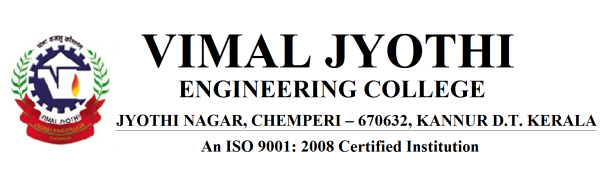 EVENT PROPOSAL FORMProposal prepared by 						Recommended by	Rameshan.K.P (AP, ME) 						Cdr. Raju K K (Retd.) HOD ME1Event type and NameWebinar on Opportunities in Aerospace industries 2Date and time11-06-2020; 4:00 PM-5:00 PM3Participants/audienceS8 ME students (2016-20)4Venue Online Plat form Google Meet meet.google.com/bpa-ydpz-fao5ObjectivesCurricular Gap Bridging Event6Expected outcomesStudents will be able to understand about engineering industry and the opportunites in  industry.7Connected POs/PSOsPO6,PO7,PO128Justification for POs/PSO’sThe session will impart a line knowledge on  industrial engineering and what the industry is looking for.9Resource requirementsMr. SATHEESH PALAKKEEL,ASSOCIATE GENERAL MANGER, AEROSPACE NAD DEFENC ,HAL TECHNOLOGIES LTD, BANGALORE.Online Plat form Google Meet10Any other RelevantInformationNil11ResponsiblePersonsCoordinator: Mr. RAMESHAN.K.P,Associate Professor, ME12DepartmentMechanical Engineering 